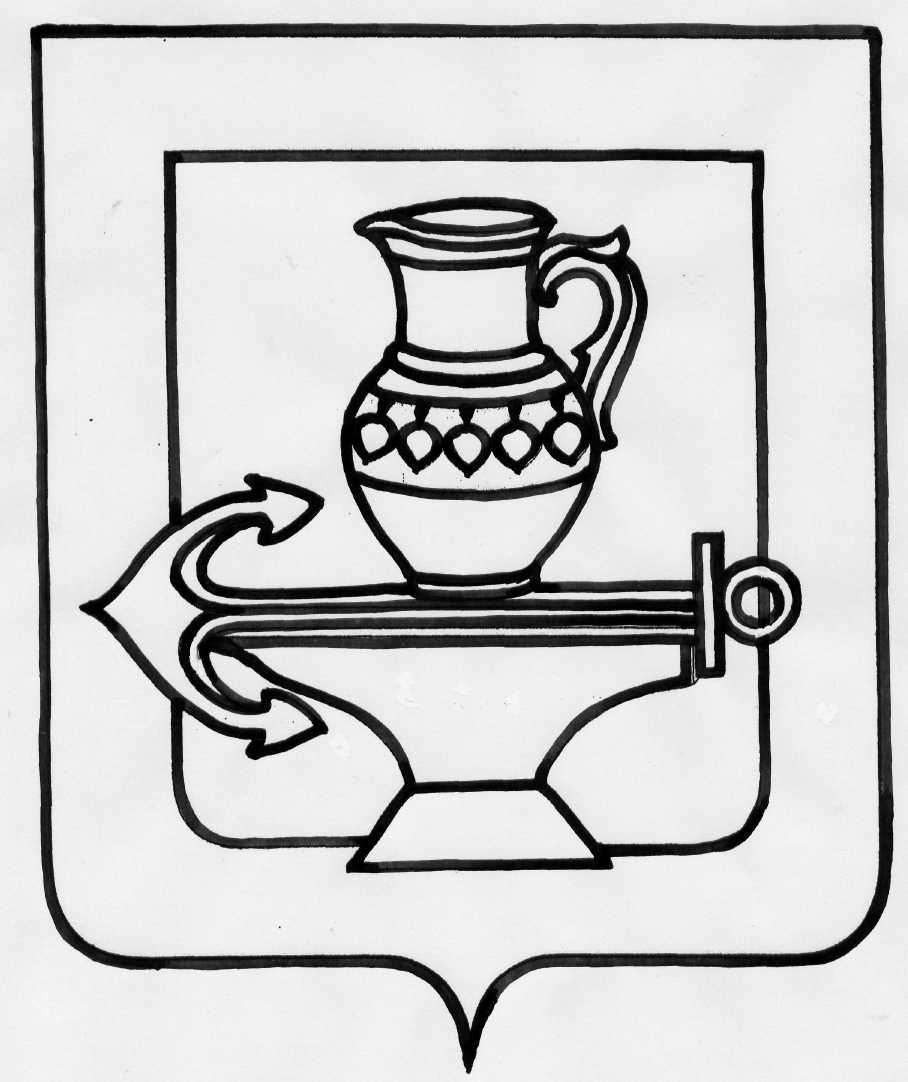 АДМИНИСТРАЦИЯ СЕЛЬСКОГО ПОСЕЛЕНИЯ ЛЕНИНСКИЙ СЕЛЬСОВЕТ ЛИПЕЦКОГОМУНИЦИПАЛЬНОГО РАЙОНАЛИПЕЦКОЙ ОБЛАСТИПОСТАНОВЛЕНИЕ08.05.2014г.                                                                                                                               № 110	О внесении изменений в постановление  администрации сельского поселенияЛенинский сельсовет Липецкого муниципального района Липецкой области от 02.12.2013г.  №324.В связи с изменением мероприятий и объёма финансирования мероприятий, руководствуясь Уставом  сельского поселения Ленинский сельсовет Липецкого муниципального района, администрация сельского поселения Ленинский сельсовет Липецкого муниципального района                                                                    ПОСТАНОВЛЯЕТ:   Внести в постановление администрации сельского поселения Ленинский сельсовет Липецкого муниципального района Липецкой области от 02.12.2013 г. №324 «Об утверждении муниципальной программы «Энергосбережение и повышение энергетической эффективности в сельском поселении Ленинский сельсовет Липецкого муниципального района на 2014-2020 годы» следующие изменения:1. В разделе «Паспорт муниципальной программы «Энергосбережение и повышение энергетической эффективности сельского поселения Ленинский сельсовет Липецкого муниципального района на 2014-2020 годы»:- в позиции «Объёмы финансирования за счёт средств местного бюджета, в том числе по годам реализации муниципальной программы»:1) в абзаце первом цифры «4263. 7» заменить цифрами «4611.7»;2) в абзаце втором цифры «1500» заменить цифрами «1848».- в позиции «Задачи муниципальной программы» добавить пункт следующего содержания:«5. Перевод многоквартирных домов на индивидуальное газовое отопление».          2. В разделе 4 «Характеристика основных мероприятий Программы с описанием всех механизмов и инструментов, реализация которых запланирована в составе основных мероприятий» добавить абзац следующего содержания:«Основное мероприятие 1 задачи 5 «Перевод многоквартирных домов на индивидуальное газовое отопление» включает:- перевод многоквартирных домов на индивидуальное газовое отопление с. Троицкое,      ул. Октябрьская, д. №№ 77,79,81»3. В разделе 5 «Обоснование объёма финансовых ресурсов, необходимых для реализации Программы» цифры «4263.7» заменить цифрами «4611.7».4. Приложения №№ 1, 2, 3 к муниципальной программе «Энергосбережение и повышение энергетической эффективности сельского поселения Ленинский сельсовет Липецкого муниципального района на 2014-2020 годы» изложить в новой редакции (прилагается).Глава администрации сельского поселенияЛенинский сельсовет                                                                                                    И.И.ЖуковПриложение 1к муниципальной программе «Энергосбережение и повышение энергетической эффективности сельского поселения Ленинский сельсовет Липецкого муниципального района на 2014-2020 годы»Сведения об индикаторах цели и показателях задач муниципальной программы«Энергосбережение и повышение энергетической эффективности сельского поселения Ленинский сельсовет Липецкого муниципального района на 2014 -2020 годы»Приложение 2к муниципальной программе «Энергосбережение и повышение энергетической эффективности сельского поселения Ленинский сельсовет Липецкого муниципального района на 2014-2020 годы»Ресурсное обеспечение реализации муниципальной программы«Энергосбережение и повышение энергетической эффективности сельского поселения Ленинский сельсовет Липецкого муниципального района   на 2014 -2020 годы»  за счет средств бюджета сельского поселенияПриложение 3к муниципальной программе «Энергосбережение и повышение энергетической эффективности сельского поселения Ленинский сельсовет Липецкого муниципального района на 2014-2020 годы»Прогнозная оценка расходов по источникам ресурсного обеспечения на реализацию муниципальной программы«Энергосбережение и повышение энергетической эффективности сельского поселения Ленинский сельсовет Липецкого муниципального района на 2014 -2020 годы»№ п/пНаименование целей, индикаторов, задач, показателей, подпрограмм, основных мероприятийОтветственный исполнитель, соисполнительОтветственный исполнитель, соисполнительЕдиница измеренияЕдиница измеренияЕдиница измеренияЗначения индикаторов и показателейЗначения индикаторов и показателейЗначения индикаторов и показателейЗначения индикаторов и показателейЗначения индикаторов и показателейЗначения индикаторов и показателейЗначения индикаторов и показателейЗначения индикаторов и показателейЗначения индикаторов и показателейЗначения индикаторов и показателейЗначения индикаторов и показателей№ п/пНаименование целей, индикаторов, задач, показателей, подпрограмм, основных мероприятийОтветственный исполнитель, соисполнительОтветственный исполнитель, соисполнительЕдиница измеренияЕдиница измеренияЕдиница измерения2013 год2013 год2014 год2014 год2015 год2015 год2016 год2017 год2018 год2019 год2020 год1233444556677891011121 Цель муниципальной программы  Повышение эффективности использования энергетических ресурсов за счет проведения мероприятий по энергосбережению Цель муниципальной программы  Повышение эффективности использования энергетических ресурсов за счет проведения мероприятий по энергосбережению Цель муниципальной программы  Повышение эффективности использования энергетических ресурсов за счет проведения мероприятий по энергосбережению Цель муниципальной программы  Повышение эффективности использования энергетических ресурсов за счет проведения мероприятий по энергосбережению Цель муниципальной программы  Повышение эффективности использования энергетических ресурсов за счет проведения мероприятий по энергосбережению Цель муниципальной программы  Повышение эффективности использования энергетических ресурсов за счет проведения мероприятий по энергосбережению Цель муниципальной программы  Повышение эффективности использования энергетических ресурсов за счет проведения мероприятий по энергосбережению Цель муниципальной программы  Повышение эффективности использования энергетических ресурсов за счет проведения мероприятий по энергосбережению Цель муниципальной программы  Повышение эффективности использования энергетических ресурсов за счет проведения мероприятий по энергосбережению Цель муниципальной программы  Повышение эффективности использования энергетических ресурсов за счет проведения мероприятий по энергосбережению Цель муниципальной программы  Повышение эффективности использования энергетических ресурсов за счет проведения мероприятий по энергосбережению Цель муниципальной программы  Повышение эффективности использования энергетических ресурсов за счет проведения мероприятий по энергосбережению Цель муниципальной программы  Повышение эффективности использования энергетических ресурсов за счет проведения мероприятий по энергосбережению Цель муниципальной программы  Повышение эффективности использования энергетических ресурсов за счет проведения мероприятий по энергосбережению Цель муниципальной программы  Повышение эффективности использования энергетических ресурсов за счет проведения мероприятий по энергосбережению Цель муниципальной программы  Повышение эффективности использования энергетических ресурсов за счет проведения мероприятий по энергосбережению Цель муниципальной программы  Повышение эффективности использования энергетических ресурсов за счет проведения мероприятий по энергосбережению2Индикатор целиДоля снижения потребления энергетических ресурсовИндикатор целиДоля снижения потребления энергетических ресурсовАдминистрация сельского поселенияАдминистрация сельского поселения%%%9912121518212427303Задача 1 муниципальной  программыРазработка и внедрение мероприятий по сокращению потребления энергетических ресурсов бюджетными учреждениями, финансируемыми из бюджета поселения Задача 1 муниципальной  программыРазработка и внедрение мероприятий по сокращению потребления энергетических ресурсов бюджетными учреждениями, финансируемыми из бюджета поселения Задача 1 муниципальной  программыРазработка и внедрение мероприятий по сокращению потребления энергетических ресурсов бюджетными учреждениями, финансируемыми из бюджета поселения Задача 1 муниципальной  программыРазработка и внедрение мероприятий по сокращению потребления энергетических ресурсов бюджетными учреждениями, финансируемыми из бюджета поселения Задача 1 муниципальной  программыРазработка и внедрение мероприятий по сокращению потребления энергетических ресурсов бюджетными учреждениями, финансируемыми из бюджета поселения Задача 1 муниципальной  программыРазработка и внедрение мероприятий по сокращению потребления энергетических ресурсов бюджетными учреждениями, финансируемыми из бюджета поселения Задача 1 муниципальной  программыРазработка и внедрение мероприятий по сокращению потребления энергетических ресурсов бюджетными учреждениями, финансируемыми из бюджета поселения Задача 1 муниципальной  программыРазработка и внедрение мероприятий по сокращению потребления энергетических ресурсов бюджетными учреждениями, финансируемыми из бюджета поселения Задача 1 муниципальной  программыРазработка и внедрение мероприятий по сокращению потребления энергетических ресурсов бюджетными учреждениями, финансируемыми из бюджета поселения Задача 1 муниципальной  программыРазработка и внедрение мероприятий по сокращению потребления энергетических ресурсов бюджетными учреждениями, финансируемыми из бюджета поселения Задача 1 муниципальной  программыРазработка и внедрение мероприятий по сокращению потребления энергетических ресурсов бюджетными учреждениями, финансируемыми из бюджета поселения Задача 1 муниципальной  программыРазработка и внедрение мероприятий по сокращению потребления энергетических ресурсов бюджетными учреждениями, финансируемыми из бюджета поселения Задача 1 муниципальной  программыРазработка и внедрение мероприятий по сокращению потребления энергетических ресурсов бюджетными учреждениями, финансируемыми из бюджета поселения Задача 1 муниципальной  программыРазработка и внедрение мероприятий по сокращению потребления энергетических ресурсов бюджетными учреждениями, финансируемыми из бюджета поселения Задача 1 муниципальной  программыРазработка и внедрение мероприятий по сокращению потребления энергетических ресурсов бюджетными учреждениями, финансируемыми из бюджета поселения Задача 1 муниципальной  программыРазработка и внедрение мероприятий по сокращению потребления энергетических ресурсов бюджетными учреждениями, финансируемыми из бюджета поселения Задача 1 муниципальной  программыРазработка и внедрение мероприятий по сокращению потребления энергетических ресурсов бюджетными учреждениями, финансируемыми из бюджета поселения 4Показатель 1 задачи 1 программы снижение объемов потребления энергоресурсов % %9991212151518212427305Основное мероприятие 1 задачи 1 программыЗамена ламп накаливания на энергосберегающие (светодиодные)ответственный исполнитель-администрация сельского поселенияответственный исполнитель-администрация сельского поселенияед.ед.-----202020303030-5Основное мероприятие 1 задачи 1 программыЗамена ламп накаливания на энергосберегающие (светодиодные)соисполнитель – МБУК «Ленинский поселенческий Центр культуры и досуга»соисполнитель – МБУК «Ленинский поселенческий Центр культуры и досуга»ед.ед.-----202020303030-6Задача 2 муниципальной программыПрименение энергосберегающих технологий при модернизации оборудования, используемого в целях теплоснабжения, газоснабжения и электроснабженияЗадача 2 муниципальной программыПрименение энергосберегающих технологий при модернизации оборудования, используемого в целях теплоснабжения, газоснабжения и электроснабженияЗадача 2 муниципальной программыПрименение энергосберегающих технологий при модернизации оборудования, используемого в целях теплоснабжения, газоснабжения и электроснабженияЗадача 2 муниципальной программыПрименение энергосберегающих технологий при модернизации оборудования, используемого в целях теплоснабжения, газоснабжения и электроснабженияЗадача 2 муниципальной программыПрименение энергосберегающих технологий при модернизации оборудования, используемого в целях теплоснабжения, газоснабжения и электроснабженияЗадача 2 муниципальной программыПрименение энергосберегающих технологий при модернизации оборудования, используемого в целях теплоснабжения, газоснабжения и электроснабженияЗадача 2 муниципальной программыПрименение энергосберегающих технологий при модернизации оборудования, используемого в целях теплоснабжения, газоснабжения и электроснабженияЗадача 2 муниципальной программыПрименение энергосберегающих технологий при модернизации оборудования, используемого в целях теплоснабжения, газоснабжения и электроснабженияЗадача 2 муниципальной программыПрименение энергосберегающих технологий при модернизации оборудования, используемого в целях теплоснабжения, газоснабжения и электроснабженияЗадача 2 муниципальной программыПрименение энергосберегающих технологий при модернизации оборудования, используемого в целях теплоснабжения, газоснабжения и электроснабженияЗадача 2 муниципальной программыПрименение энергосберегающих технологий при модернизации оборудования, используемого в целях теплоснабжения, газоснабжения и электроснабженияЗадача 2 муниципальной программыПрименение энергосберегающих технологий при модернизации оборудования, используемого в целях теплоснабжения, газоснабжения и электроснабженияЗадача 2 муниципальной программыПрименение энергосберегающих технологий при модернизации оборудования, используемого в целях теплоснабжения, газоснабжения и электроснабженияЗадача 2 муниципальной программыПрименение энергосберегающих технологий при модернизации оборудования, используемого в целях теплоснабжения, газоснабжения и электроснабженияЗадача 2 муниципальной программыПрименение энергосберегающих технологий при модернизации оборудования, используемого в целях теплоснабжения, газоснабжения и электроснабженияЗадача 2 муниципальной программыПрименение энергосберегающих технологий при модернизации оборудования, используемого в целях теплоснабжения, газоснабжения и электроснабженияЗадача 2 муниципальной программыПрименение энергосберегающих технологий при модернизации оборудования, используемого в целях теплоснабжения, газоснабжения и электроснабжения7Основное мероприятие 1 задачи 2программы режимно-наладочные работы, подготовка к отопительному сезонуответственный исполнитель -Администрация сельского поселения ответственный исполнитель -Администрация сельского поселения ед.ед.2222222222227Основное мероприятие 1 задачи 2программы режимно-наладочные работы, подготовка к отопительному сезонусоисполнитель – МБУК «Ленинский Поселенческий Центр культуры и досуга»соисполнитель – МБУК «Ленинский Поселенческий Центр культуры и досуга»8Задача 3 муниципальной программыприменение энергосберегающих технологий при модернизации оборудования, используемого в целях уличного освещения территорий населенных пунктов сельского поселенияЗадача 3 муниципальной программыприменение энергосберегающих технологий при модернизации оборудования, используемого в целях уличного освещения территорий населенных пунктов сельского поселенияЗадача 3 муниципальной программыприменение энергосберегающих технологий при модернизации оборудования, используемого в целях уличного освещения территорий населенных пунктов сельского поселенияЗадача 3 муниципальной программыприменение энергосберегающих технологий при модернизации оборудования, используемого в целях уличного освещения территорий населенных пунктов сельского поселенияЗадача 3 муниципальной программыприменение энергосберегающих технологий при модернизации оборудования, используемого в целях уличного освещения территорий населенных пунктов сельского поселенияЗадача 3 муниципальной программыприменение энергосберегающих технологий при модернизации оборудования, используемого в целях уличного освещения территорий населенных пунктов сельского поселенияЗадача 3 муниципальной программыприменение энергосберегающих технологий при модернизации оборудования, используемого в целях уличного освещения территорий населенных пунктов сельского поселенияЗадача 3 муниципальной программыприменение энергосберегающих технологий при модернизации оборудования, используемого в целях уличного освещения территорий населенных пунктов сельского поселенияЗадача 3 муниципальной программыприменение энергосберегающих технологий при модернизации оборудования, используемого в целях уличного освещения территорий населенных пунктов сельского поселенияЗадача 3 муниципальной программыприменение энергосберегающих технологий при модернизации оборудования, используемого в целях уличного освещения территорий населенных пунктов сельского поселенияЗадача 3 муниципальной программыприменение энергосберегающих технологий при модернизации оборудования, используемого в целях уличного освещения территорий населенных пунктов сельского поселенияЗадача 3 муниципальной программыприменение энергосберегающих технологий при модернизации оборудования, используемого в целях уличного освещения территорий населенных пунктов сельского поселенияЗадача 3 муниципальной программыприменение энергосберегающих технологий при модернизации оборудования, используемого в целях уличного освещения территорий населенных пунктов сельского поселенияЗадача 3 муниципальной программыприменение энергосберегающих технологий при модернизации оборудования, используемого в целях уличного освещения территорий населенных пунктов сельского поселенияЗадача 3 муниципальной программыприменение энергосберегающих технологий при модернизации оборудования, используемого в целях уличного освещения территорий населенных пунктов сельского поселенияЗадача 3 муниципальной программыприменение энергосберегающих технологий при модернизации оборудования, используемого в целях уличного освещения территорий населенных пунктов сельского поселенияЗадача 3 муниципальной программыприменение энергосберегающих технологий при модернизации оборудования, используемого в целях уличного освещения территорий населенных пунктов сельского поселения9Основное мероприятие 1 задачи 3программы замена светильников уличного освещения на энергоэффективныеАдминистрация сельского поселенияАдминистрация сельского поселенияед.ед.00000303030303030010Задача 4 муниципальной программыПрименение энергосберегающих технологий при модернизации, реконструкции и капитальном ремонте основных фондовЗадача 4 муниципальной программыПрименение энергосберегающих технологий при модернизации, реконструкции и капитальном ремонте основных фондовЗадача 4 муниципальной программыПрименение энергосберегающих технологий при модернизации, реконструкции и капитальном ремонте основных фондовЗадача 4 муниципальной программыПрименение энергосберегающих технологий при модернизации, реконструкции и капитальном ремонте основных фондовЗадача 4 муниципальной программыПрименение энергосберегающих технологий при модернизации, реконструкции и капитальном ремонте основных фондовЗадача 4 муниципальной программыПрименение энергосберегающих технологий при модернизации, реконструкции и капитальном ремонте основных фондовЗадача 4 муниципальной программыПрименение энергосберегающих технологий при модернизации, реконструкции и капитальном ремонте основных фондовЗадача 4 муниципальной программыПрименение энергосберегающих технологий при модернизации, реконструкции и капитальном ремонте основных фондовЗадача 4 муниципальной программыПрименение энергосберегающих технологий при модернизации, реконструкции и капитальном ремонте основных фондовЗадача 4 муниципальной программыПрименение энергосберегающих технологий при модернизации, реконструкции и капитальном ремонте основных фондовЗадача 4 муниципальной программыПрименение энергосберегающих технологий при модернизации, реконструкции и капитальном ремонте основных фондовЗадача 4 муниципальной программыПрименение энергосберегающих технологий при модернизации, реконструкции и капитальном ремонте основных фондовЗадача 4 муниципальной программыПрименение энергосберегающих технологий при модернизации, реконструкции и капитальном ремонте основных фондовЗадача 4 муниципальной программыПрименение энергосберегающих технологий при модернизации, реконструкции и капитальном ремонте основных фондовЗадача 4 муниципальной программыПрименение энергосберегающих технологий при модернизации, реконструкции и капитальном ремонте основных фондовЗадача 4 муниципальной программыПрименение энергосберегающих технологий при модернизации, реконструкции и капитальном ремонте основных фондовЗадача 4 муниципальной программыПрименение энергосберегающих технологий при модернизации, реконструкции и капитальном ремонте основных фондов11Основные мероприятия 1 задачи 4 программы- повышение тепловой защиты, утепление здания администрации сельского поселения;- перекладка электрических сетей для снижения потерь электроэнергии в здании администрации администрация сельского поселенияадминистрация сельского поселения---------12Задача 5 муниципальной программыПеревод многоквартирных домов на индивидуальное газовое отоплениеЗадача 5 муниципальной программыПеревод многоквартирных домов на индивидуальное газовое отоплениеЗадача 5 муниципальной программыПеревод многоквартирных домов на индивидуальное газовое отоплениеЗадача 5 муниципальной программыПеревод многоквартирных домов на индивидуальное газовое отоплениеЗадача 5 муниципальной программыПеревод многоквартирных домов на индивидуальное газовое отоплениеЗадача 5 муниципальной программыПеревод многоквартирных домов на индивидуальное газовое отоплениеЗадача 5 муниципальной программыПеревод многоквартирных домов на индивидуальное газовое отоплениеЗадача 5 муниципальной программыПеревод многоквартирных домов на индивидуальное газовое отоплениеЗадача 5 муниципальной программыПеревод многоквартирных домов на индивидуальное газовое отоплениеЗадача 5 муниципальной программыПеревод многоквартирных домов на индивидуальное газовое отоплениеЗадача 5 муниципальной программыПеревод многоквартирных домов на индивидуальное газовое отоплениеЗадача 5 муниципальной программыПеревод многоквартирных домов на индивидуальное газовое отоплениеЗадача 5 муниципальной программыПеревод многоквартирных домов на индивидуальное газовое отоплениеЗадача 5 муниципальной программыПеревод многоквартирных домов на индивидуальное газовое отоплениеЗадача 5 муниципальной программыПеревод многоквартирных домов на индивидуальное газовое отоплениеЗадача 5 муниципальной программыПеревод многоквартирных домов на индивидуальное газовое отоплениеЗадача 5 муниципальной программыПеревод многоквартирных домов на индивидуальное газовое отопление13Основные мероприятия 1 задачи 5программы перевод многоквартирных домов на индивидуальное газовое отоплениес.Троицкое, ул.Октябрьская,                     д. №№77,79,81администрация сельского поселения%37,5№ п/пНаименование программ, основных мероприятийОтветственный исполнительКод бюджетной классификацииКод бюджетной классификацииКод бюджетной классификацииРасходы (тыс. руб.)Расходы (тыс. руб.)Расходы (тыс. руб.)Расходы (тыс. руб.)Расходы (тыс. руб.)Расходы (тыс. руб.)Расходы (тыс. руб.)Расходы (тыс. руб.)ГРБСРзПрЦСРВсего2014 год2015 год2016 год2017 год2018 год2019 год2020 год12345678910111213141Муниципальная программа «Энергосбережение и повышение энергетической эффективности сельского поселения Ленинский сельсовет Липецкого муниципального района на 2014-2020 годы»ВсегоХХХ4611,71848655,7421,6421,6421,6421,6421,61Муниципальная программа «Энергосбережение и повышение энергетической эффективности сельского поселения Ленинский сельсовет Липецкого муниципального района на 2014-2020 годы»Администрация сельского поселения 911ХХ4611,71848655,7421,6421,6421,6421,6421,61Муниципальная программа «Энергосбережение и повышение энергетической эффективности сельского поселения Ленинский сельсовет Липецкого муниципального района на 2014-2020 годы»учреждения, финансируемые из бюджета сельского поселения2Основное мероприятие 1 задачи 1программы Замена ламп накаливания на энергосберегающие, в т.ч. светодиодныевсегоХХХ500-100100100100100-2Основное мероприятие 1 задачи 1программы Замена ламп накаливания на энергосберегающие, в т.ч. светодиодныеАдминистрация сельского поселения 911ХХ500-100100100100100-2Основное мероприятие 1 задачи 1программы Замена ламп накаливания на энергосберегающие, в т.ч. светодиодныеучреждения, финансируемые из бюджета сельского поселенияХХ3Основное мероприятие 1 задачи 2программы режимно-наладочные работы, подготовка к отопительному сезонувсегоХХХ210303030303030303Основное мероприятие 1 задачи 2программы режимно-наладочные работы, подготовка к отопительному сезонуАдминистрация сельского поселения 911ХХ140202020202020203Основное мероприятие 1 задачи 2программы режимно-наладочные работы, подготовка к отопительному сезонуучреждения, финансируемые из бюджета сельского поселения911ХХ 70 10 10 10 10 10 10 104Основное мероприятие 1 задачи 3 программызамена светильников уличного освещение на энергоэффективныеАдминистрация сельского поселения911ХХ250-5050505050-5Основные мероприятия 1 задачи 4 программы- повышение тепловой защиты, утепление здания администрации сельского поселения;- перекладка электрических сетей для снижения потерь электроэнергии в здании администрацииАдминистрация сельского поселения911ХХ3303,71470475,7241,6241,6241,6241,6391,66Основные мероприятия 1 задачи 5	- перевод многоквартирных домов на индивидуальное газовое отопление	Администрация сельского поселения		911	ХХ348,0348,0------№ п/пНаименование  программИсточники ресурсного обеспеченияРасходы (тыс. руб.)Расходы (тыс. руб.)Расходы (тыс. руб.)Расходы (тыс. руб.)Расходы (тыс. руб.)Расходы (тыс. руб.)Расходы (тыс. руб.)Расходы (тыс. руб.)№ п/пНаименование  программИсточники ресурсного обеспеченияВсего2014 год2015 год2016 год2017 год2018 год2019 год2020 год12345678910111  Муниципальная программа «Энергосбережение и повышение энергетической эффективности сельского поселения ленинский сельсовет Липецкого муниципального района на 2014-2020 годы»Всего 4611,7 1848 655,7 421,6 421,6 421,6 421,6 421,61  Муниципальная программа «Энергосбережение и повышение энергетической эффективности сельского поселения ленинский сельсовет Липецкого муниципального района на 2014-2020 годы»федеральный бюджет1  Муниципальная программа «Энергосбережение и повышение энергетической эффективности сельского поселения ленинский сельсовет Липецкого муниципального района на 2014-2020 годы»областной бюджет1  Муниципальная программа «Энергосбережение и повышение энергетической эффективности сельского поселения ленинский сельсовет Липецкого муниципального района на 2014-2020 годы»бюджет поселения 4611,7 1848 655,7 421,6 421,6 421,6 421,6 421,61  Муниципальная программа «Энергосбережение и повышение энергетической эффективности сельского поселения ленинский сельсовет Липецкого муниципального района на 2014-2020 годы»средства внебюджетных источников